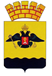 АДМИНИСТРАЦИЯ МУНИЦИПАЛЬНОГО ОБРАЗОВАНИЯ ГОРОД НОВОРОССИЙСКПОСТАНОВЛЕНИЕ_________________						                                    №_____________ г. Новороссийск О внесении изменений в постановление администрации муниципального образования город Новороссийск от 21 мая 2014 года № 3720 «Об утверждении Порядка обращения с временными некапитальными сооружениями, размещенными на территории муниципального образования город Новороссийск с нарушением порядка предоставления земельных участков»В соответствии со статьями 209, 301 Гражданского кодекса Российской Федерации, статьями 11, 60 Земельного кодекса Российской Федерации, федеральным законом от 6 октября 2003 года № 131-ФЗ 
«Об общих принципах организации местного самоуправления в Российской Федерации», статьей 34 Устава муниципального образования город Новороссийск, в целях совершенствования порядка освобождения земельных участков, находящихся в собственности муниципального образования город Новороссийск, в собственности Краснодарского края и земельных участков на территории муниципального образования город Новороссийск, государственная собственность на которые не разграничена, от незаконного размещения объектов, не являющимися объектами капитального строительства п о с т а н о в л я ю: В Порядок обращения с временными некапитальными сооружениями, размещенными на территории муниципального образования город Новороссийск с нарушением порядка предоставления земельных участков (далее по тексту – Порядок), утвержденный постановлением администрации муниципального образования город Новороссийск 
от 21 мая 2014 года № 3720, внести следующие изменения:Пункт 1.2. Порядка изложить в следующей редакции:«1.2. Настоящий Порядок устанавливает порядок обращения с временными некапитальными сооружениями, размещенными на земельных участках, находящихся в собственности муниципального образования город Новороссийск, в собственности Краснодарского края и земельных участках на территории муниципального образования город Новороссийск, государственная собственность на которые не разграничена от незаконного размещения объектов, не являющихся объектами капитального строительства и направлен на недопущение самовольного занятия, и использования земельных участков на территории муниципального образования город Новороссийск.».Пункт 1.3.2. Порядка изложить в следующей редакции:«1.3.2. Незаконно размещенные на земельных участках объекты, не являющиеся объектами капитального строительства - объекты, не являющиеся объектами капитального строительства, в том числе нестационарные торговые объекты, размещенные на земельных участках, находящихся в собственности администрации муниципального образования город Новороссийск, в собственности Краснодарского края и земельных участках на территории муниципального образования город Новороссийск, государственная собственность на которые не разграничена, без документов, являющихся основанием для размещения таких объектов, оформленных в порядке, установленном правовыми актами Российской Федерации, Краснодарского края и муниципального образования город Новороссийск, либо в случае, когда истек срок действия документов, являющихся основанием для размещения таких объектов.».Пункты 2.2., 2.3., 2.4. Порядка изложить в следующей редакции:«2.2. Контрольно-ревизионное управление администрации муниципального образования город Новороссийск при выявлении самовольно размещенных временных сооружений проводят работу по установлению их владельцев, а также правообладателей земельных участков под данными объектами путем изучения баз выданных договоров аренды либо купли-продажи земельных участков и выданных разрешений на размещение некапитальных объектов.При невозможности самостоятельно установить владельца временного сооружения контрольно-ревизионным управлением администрации муниципального образования город Новороссийск направляются запросы в органы внутренних дел, организации, осуществляющие коммунальное обслуживание данных временных сооружений, с целью оказания содействия в установлении владельца соответствующего объекта.2.3. Администрации внутригородских районов муниципального образования город Новороссийск (далее по тексту – администрации внутригородских районов) владельцу временного сооружения лично под подпись вручают либо направляют по почте (заказным письмом с уведомлением о вручении) требование о перемещении (демонтаже) временного сооружения в течение 10 календарных дней по форме согласно приложению N 1 к настоящему Порядку с приложением фотоматериалов.2.4. Администрации внутригородских районов, в случае если владелец самовольно размещенного временного сооружения не установлен, соответствующее требование без указания лица, которому оно направлено, размещают непосредственно на временном сооружении.Администрации внутригородских районов одновременно с размещением требования на временном сооружении информация о необходимости перемещения (демонтажа) самовольно размещенного временного сооружения в срок, не превышающий 10 календарных дней, направляют информацию в управление информационной политики и средств массовой информации администрации муниципального образования город Новороссийск для обеспечения ее размещения на официальном сайте администрации муниципального образования город Новороссийск и городской Думы и публикации в официальном печатном источнике муниципалитета.».Абзац 1 пункта 2.5. Порядка изложить в следующей редакции:«2.5. В течение сроков, указанных в пунктах 2.3., 2.4. настоящего Порядка, владелец самовольно размещенного временного сооружения обязан своими силами и за свой счет переместить (демонтировать) временное сооружение.»Абзац 1 пункта 2.6. Порядка изложить в следующей редакции:«2.6. По истечении сроков, указанных в пунктах 2.3., 2.4. настоящего Порядка, сотрудники администраций внутригородских районов совершают повторный осмотр места размещения временного сооружения с целью установления факта перемещения (демонтажа) либо невыполнения требования о перемещении (демонтаже) самовольно размещенного временного сооружения.».Отделу информационной политики и средств массовой информации опубликовать настоящее постановление в печатном бюллетене «Вестник муниципального образования город Новороссийск» и разместить на официальном сайте администрации муниципального образования город Новороссийск.Контроль за выполнением настоящего постановления возложить на и.о. заместителя главы муниципального образования Степаненко Е.Н.Постановление вступает в силу со дня его официального опубликования. Главамуниципального образования	                                              А.В. Кравченко 